ЗЕМСКОЕ СОБРАНИЕКРАСНОКАМСКОГО МУНИЦИПАЛЬНОГО РАЙОНАПЕРМСКОГО КРАЯРЕШЕНИЕ29.03.2017										                 № 42							.№ 00№№№№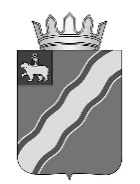 Об отчете о деятельностиконтрольно-счетной палатыКраснокамского муниципального района за 2016 годВ соответствии с пунктом 20.2 Положения о контрольно-счетной палате Краснокамского муниципального района, утвержденного решением Земского Собрания Краснокамского муниципального района от 28 сентября 2011 г. № 99, Земское Собрание Краснокамского муниципального района РЕШАЕТ:1. Отчет о деятельности контрольно-счетной палаты Краснокамского муниципального района за 2016 принять к сведению (прилагается).2. Настоящее решение подлежит опубликованию в специальном выпуске «Официальные материалы органов местного самоуправления Краснокамского муниципального района» газеты «Краснокамская звезда» и размещению на официальном сайте администрации Краснокамского муниципального района www.krasnokamskiy.com.3.  Контроль за исполнением решения возложить на контрольный комитет Земского Собрания Краснокамского муниципального района (Ю.Н. Науменко).Председатель Земского Собрания Краснокамского муниципального района                                               Г.П. НовиковПриложение к решению Земского Собрания Краснокамского муниципального районаот 29.03.2017 № 42 ОТЧЕТо деятельности контрольно-счетной палаты Краснокамского муниципального района за 2016 годОбщие сведения	Отчет о деятельности контрольно-счетной палаты Краснокамского муниципального района за 2016 год (далее – отчет) подготовлен на основании требований статьи 19 Федерального закона от 07.02.2011 года № 6-ФЗ «Об общих принципах организации и деятельности контрольно-счетных органов субъектов Российской Федерации и муниципальных образований», пункта 20.2 Положения о контрольно-счетной палате Краснокамского муниципального района (решение Земского Собрания Краснокамского муниципального района от 28.09.2011№ 99).	Контрольно-счетная палата Краснокамского муниципального района, осуществляя свои полномочия в сфере внешнего муниципального финансового контроля, основывается на принципах законности, объективности, эффективности и гласности.В отчете представлены основные итоги деятельности контрольно-счетной палаты Краснокамского муниципального района (далее – КСП), результаты проведенных контрольных и экспертно-аналитических мероприятий. Контроль осуществлялся КСП путем проведения проверок главных распорядителей, распорядителей и получателей средств бюджета, муниципальных учреждений, муниципальных предприятий, а также в ходе подготовки заключений по результатам экспертизы проекта бюджета, изменений бюджета, отчетов о его исполнении и проектов иных муниципальных правовых актов, проверок правомерности и эффективности использования муниципального имущества. 	По итогам экспертно-аналитических мероприятий КСП подготовлен ряд предложений по повышению эффективности расходования бюджетных средств, увеличению доходного потенциала, использования муниципального имущества.Необходимо отметить, что правом передать полномочия по осуществлению внешнего муниципального финансового контроля контрольно-счётному органу муниципального района воспользовались все представительные органы поселений, входящих в состав Краснокамского муниципального района. Взаимодействие с поселениями, входящими в состав Краснокамского муниципального района, осуществляется в соответствии с заключенными Соглашениями о передаче полномочий по осуществлению внешнего муниципального финансового контроля.Штатная численность КСП утверждена решением Земского Собрания Краснокамского муниципального района от 28.09.2011 № 100 и в 2016 году составляла 6 человек.Для исполнения переданных полномочий в штат контрольно-счетной палаты Краснокамского муниципального района введена 1 ставка инспектора. Все сотрудники контрольно-счетной палаты имеют высшее образование.Понимая, что высокий профессионализм работников является залогом успешного осуществления ими практической деятельности, КСП КМР постоянно проводит повышение квалификации сотрудников.В течение отчетного года 3 специалиста прошли обучение на курсах повышения квалификации по темам:- «Совершенствование системы муниципальных правовых актов» (1 специалист);- «Контроль и аудит в сфере закупок» (1 специалист);- «Управление и распоряжение муниципальным имуществом» (1 специалист).Специалисты КСП КМР приняли участие в трех вебинарах, организованных юридической справочной системой «Система юрист» и правовым лекторием «Лексториум», в том числе:- «Проблемы одностороннего отказа от договора оказания услуг»;- «Договор о материальной ответственности»;- «Злоупотребление доминирующим положением».  За большой вклад в развитие системы муниципального финансового контроля в Пермском крае и достижение высоких результатов в профессиональной деятельности 3 специалиста контрольно-счетной палаты в 2016 году были награждены почетными грамотами Ассоциации контрольно-счетных органов Пермского края.Основными задачами контрольно-счетная палата Краснокамского муниципального района в своей деятельности считает:предупреждать нарушения, устраняя их причины;наладить обратную связь с субъектами проверок;быть помощниками органов местного самоуправления.Основные результаты контрольной и экспертно-аналитической деятельностиПлан работы на 2016 год был сформирован исходя из необходимости реализации возложенных на КСП полномочий, с учетом предложений депутатов Земского Собрания Краснокамского муниципального района, прокуратуры г. Краснокамска, главы Краснокамского муниципального района – главы администрации Краснокамского муниципального района, органов местного самоуправления поселений, входящих в состав Краснокамского муниципального района. В течение года план работы уточнялся 3 раза в связи с дополнительным включением контрольных мероприятий: по обращениям прокуратуры г. Краснокамска (письмо от 18.10.2016 № 2-5-16) и депутатов Земского Собрания Краснокамского муниципального района (протокол –заключение контрольного комитета Земского Собрания КМР от 23.03.2016, протокол-заключение комиссии по социальной политике и социальной защите населения Земского Собрания КМР от 17.02. 2016).Всего за 2016 год было проведено 29 контрольных мероприятия и 158 экспертно-аналитических мероприятия. Контрольные мероприятия проведены на 29 объектах, из них 13 – органы местного самоуправления, 13 – муниципальные учреждения, 2 – муниципальные предприятия. 1- прочие организации.Динамика количества проведенных мероприятий представлена следующими показателями:Информация о количестве проведенных контрольных и экспертно-аналитических мероприятий за период 2013-2016 годов1.1. Экспертно-аналитическая деятельностьВ рамках экспертно-аналитической деятельности в течение 2016 года проведены следующие мероприятия:подготовлено 4 аналитических записок по следующим вопросам: анализа внесения поправок в распределение бюджетных ассигнований при утверждении бюджета на 2016 год Краснокамского городского поселения, анализа проекта устава МУП «Гостиница «Кама» КГП, отражающим нарушения действующего законодательства при составлении и утверждении уставов муниципальных учреждений Краснокамского муниципального района, о направленных представлениях и предписаний в адрес органов местного самоуправления, учреждений и предприятий Краснокамского муниципального района и поселений.подготовлено 6 заключений на принятые нормативные акты: методики расчета нормативных затрат на оказание муниципальных услуг (выполнение работ) и нормативных затрат на содержание муниципального имущества муниципальных учреждений и другие.в целях осуществления текущего контроля за ходом исполнения бюджета осуществлялась подготовка ежеквартальной информации об исполнении бюджета за 1 квартал, 1 полугодие, 9 месяцев 2015 года на основании отчетов об исполнении бюджета Краснокамского муниципального района и бюджетов поселений, входящих в состав Краснокамского муниципального района.Результаты проведенного анализа были рассмотрены на заседаниях комиссии по экономике, бюджету и налогам Земского Собрания Краснокамского муниципального района и комиссиях представительных органов поселений. проведен аудит расчета стоимости муниципальных услуг (работ) МБУК «Дворец культуры Гознак» Краснокамского городского поселения.  в течение 2016 года регулярно проводилась экспертиза проектов решений Земского Собрания Краснокамского муниципального района, Думы Краснокамского городского поселения, Думы Оверятского городского поселения, Совета депутатов Майского сельского поселения, Совета депутатов Стряпунинского сельского поселения.подготовлено 24 информационных писем в адрес органов местного самоуправления, выполняющих функции и полномочия учредителя, муниципальных учреждений по вопросам, требующим рассмотрения по установленным нарушениям действующего законодательства при проведении контрольных и экспертно-аналитических мероприятий.В 2016 году были проведена финансовая экспертиза: проекта решения Земского Собрания КМР «Об утверждении бюджета Краснокамского муниципального района на 2017 год и на плановый период 2018 и 2019» годов, проектов решений Думы КГП, Думы ОГП, Совета депутатов МСП, Совета депутатов ССП «Об утверждении бюджета на 2017 год и на плановый период 2018 и 2019 годов».  В 2016 году также проводилась экспертиза муниципальных программ и вносимых в них изменений Краснокамского муниципального района и муниципальных программ поселений, входящих в состав Краснокамского муниципального района. В связи с тем, что поселения одновременно направляют документы в КСП КМР для проведения экспертизы муниципальных программ перед формированием бюджетов, подготовка заключений проводилась в сжатые сроки. Несмотря на возникающие трудности КСП КМР видит необходимость и значимость выполняемой работы для устранения специалистами администраций выявленных нарушений и недопущения их впредь.Всего за отчетный год было проведено 158 экспертно-аналитических мероприятий, из них:Краснокамский муниципальный район – 64,Краснокамское городское поселение – 61, Оверятское городское поселение – 16,Майское сельское поселение – 7,Стряпунинское сельское поселение – 10.В ходе проведения экспертно-аналитических  мероприятий в 2016 году были выявлены случаи расходования средств с нарушениями Бюджетного, Гражданского, Жилищного кодексов Российской Федерации, Федерального закона от 05.04.2013 № 44-ФЗ "О контрактной системе в сфере закупок товаров, работ, услуг для обеспечения государственных и муниципальных нужд", законов и иных нормативных правовых актов по ведению бухгалтерского учета и формированию отчетности, других норм законодательства Российской Федерации, Пермского края, муниципальных правовых актов района и поселений, на общую сумму 2844,2 тыс. рублей, в том числе Краснокамский муниципальный район - 682,7 тыс. рублей, Краснокамское городское поселение – 36.1 тыс. рублей, Оверятское городское поселение – 153,2 тыс. рублей. Майское сельское поселение – 1069 тыс. рублей. Стряпунинское сельское поселение – 903,2 тыс. рублей.В соответствии с Классификатором нарушений, выявляемых в ходе внешнего государственного аудита (контроля), одобренным Коллегией Счетной палаты Российской Федерации 18 декабря 2014г., можно выделить следующие группы нарушений:неэффективное использование бюджетных средств – 97,5 тыс. рублей;иные нарушения (ведение бухгалтерского учета, составления и представления бухгалтерской (финансовой) отчетности, нарушения при осуществлении муниципальных закупок и закупок отдельными видами юридических лиц) – 2746,7 тыс. рублей.Экспертиза проектов решенийВсего в течение года КСП КМР была проведена финансовая экспертиза и подготовлены заключения на 124 проекта решений Земского Собрания Краснокамского муниципального района и представительных органов поселений. По итогам проведения финансовой экспертизы сделаны следующие выводы (см. таблицу).	КСП КМР было подготовлено 440 предложений для внесения в проекты решений представительных органов, 439 предложений КСП КМР были учтены при принятии решений. Заключения на проекты решений были направлены в представительные и исполнительные органы Краснокамского муниципального района и поселений. Рекомендации КСП учитывались при принятии нормативных правовых актов органов местного самоуправления Краснокамского муниципального района и поселений.Экспертиза проектов решений о бюджете Краснокамского муниципального района и поселенийПри подготовке заключений на проекты бюджетов проанализирована работа администрации и финансового управления по составлению прогноза социально-экономического развития, муниципальных программ и по формированию проекта решения о бюджете, проверено наличие и оценено состояние нормативной базы, регулирующей порядок их формирования и расчетов основных показателей.Следует отметить, что перечень материалов и документов, предоставляемый одновременно с проектом решения о бюджете, соответствовал БК РФ, формирование доходной части бюджета было осуществлено с учетом условий бюджетного и налогового законодательства. Оценка основных параметров бюджета показала обеспечение сбалансированности бюджета.Но при этом необходимо отметить и несоблюдение требований Бюджетного кодекса Российской Федерации:- несоблюдение методики планирования бюджетных ассигнований;- требований законодательства, определяющих порядок расчета бюджетных ассигнований и нормы затрат; - по ведению реестра расходных обязательств Краснокамского муниципального района и поселений в части перечня нормативных правовых актов, обуславливающих правовое основание расходных обязательств Краснокамского муниципального района и поселений;- неверным применением кодов бюджетной классификации.По результатам экспертизы проекта бюджетов большая часть замечаний была устранена, а также были реализованы предложения КСП КМР.Отдельно хотелось отметить проекты бюджетов Оверятского городского поселения и Майского сельского поселения:                                                                                                                                                                                                                                                                                                                                                                                                                                                                - В администрации Оверятского городского поселения отсутствовал Порядок разработки прогноза социально-экономического развития Оверятского городского поселения. Не соблюдены требования Порядка разработки, реализации и оценки эффективности муниципальных программ.- в проекте бюджета Майского сельского поселения были не запланированы доходы от использования имущества Майского сельского поселения за наем муниципального жилья, который также является одним из источников доходов бюджета Майского сельского поселения, не был разработан и одобрен Прогноз социально-экономического развития Майского сельского поселения на 2017 год и плановый период 2018 и 2019 годов. муниципальные программы не в полной мере  соответствуют требованиям Порядка разработки, реализации и оценки эффективности муниципальных программ Майского сельского поселенияВнешняя проверка отчета об исполнении бюджета Краснокамского муниципального района и поселенийЗаключение по результатам внешней отчетности главных администраторов бюджетных средств и отчета об исполнении бюджета Краснокамского муниципального района и поселений за 2015 год подготовлено КСП КМР в соответствии с требованиями части 4 статьи 264.4, части 1 статьи 268.1 Бюджетного кодекса Российской Федерации. Заключения были представлены в представительные и исполнительные органы района и поселений.При проведении внешней проверки была проверена своевременность представления, полнота отчетности главных администраторов бюджетных средств и отчета об исполнении бюджета Краснокамского муниципального района и поселений за 2015 год, а также информации, необходимой для проведения внешней проверки, проведен анализ и оценка форм бюджетной отчетности:баланс исполнения бюджета (ф. 0503120);отчет о финансовых результатах деятельности (ф. 0503121);отчет о движении денежных средств (ф. 0503123);  пояснительная записка к отчету об исполнении (ф. 0503160) с таблицами и формами:- сведения о количестве муниципальных учреждений (ф. 0503161);- сведения об исполнении бюджета (ф. 0503164);- сведения о движении нефинансовых активов (ф. 0503168);- сведения по кредиторской и дебиторской задолженности (ф. 0503169);- сведения о финансовых вложениях (ф. 0503171);- сведения о муниципальном долге (ф. 0503172);- сведения об изменении остатков валюты баланса (ф. 0503173);- сведения по ущербу имуществу, хищениях денежных средств и материальных ценностей (ф. 0503176); - сведения об использовании информационно-коммуникационных технологий (ф. 0503177);- сведения об остатках денежных средств на счетах получателя бюджетных средств (ф. 0503178). Помимо указанной информации, в заключениях по внешней проверке годового отчета об исполнении бюджета Краснокамского муниципального района и поселений представительным органам был представлен детальный анализ решений о бюджете за 2015 год, внесения изменений в него в течение 2015 года; общая оценка исполнения бюджета за 2015 год, об исполнении бюджета КМР и поселений за 2015 год по налоговым и неналоговым доходам, об исполнении расходной части бюджета за 2015 год; детальный анализ исполнения ведомственных целевых программ, источников внутреннего финансирования бюджета, анализ муниципального долга и расходов на его обслуживание и гашение бюджетных кредитов, анализ использования средств  резервного фонда.Кроме того, депутатам Земского Собрания Краснокамского муниципального района и представительных органов поселений была направлена информация о выявленных нарушениях бюджетного законодательства.В целом по результатам проведенной внешней проверки бюджетной отчетности главных администраторов бюджетных средств, финансовых органов района и поселений и отчетов об исполнении бюджета, представленных в форме решений представительных органов, контрольно-счетной палатой установлено соответствие показателей годовой бюджетной отчетности главных администраторов данным отчета об исполнении бюджетов района и поселений за 2015 год, а также подтверждена достоверность отчета об исполнении бюджетов за 2015год. Контрольно-счетной палатой было рекомендовано представительным органам принять решения об утверждении отчета об исполнении бюджета за 2015 год. Кроме того, было рекомендовано исполнительным органам района и поселений учесть замечания и предложения контрольно-счетной палаты при исполнении бюджета следующего отчетного года.Экспертиза уставов муниципальных учреждений и предприятий Краснокамского муниципального района и поселенийПри проведении контрольных мероприятий большое внимание уделяется экспертизе уставов муниципальных учреждений и предприятий.  Проведена экспертиза уставов: МУП «Водоканал»,МАУ «Редакция газеты «Краснокамская звезда»,МБОУ «Средняя общеобразовательная школа № 11»,МБДОУ «Детский сад № 38»,МАОУ «Средняя общеобразовательная школа № 6»,МУП «Гостиница «Кама»,МБДОУ «Детский сад № 49»,МБУ ДО ДЮШ «Лидер»,МКУ «Центр по обслуживанию образовательных организаций»,МБДОУ «Детский сад № 48»,МБУК «Дом культуры пос. Майский».По результатам экспертизы на уставы все замечания контрольно-счетной палаты приняты к сведению и ведется работа по внесению изменений в уставы.Контрольные мероприятия по исполнению ведомственных целевых программКраснокамский муниципальный район:- «Развитие сельского хозяйства в малых формах хозяйствования на 2014 год и плановый период 2015-2017 годов» и субсидий из бюджета Пермского края на развитие семейных животноводческих ферм, поддержку начинающих фермеров и поддержку иных мероприятий по развитию малых форм хозяйствования».По результатам проверки рекомендовано:- Привести название ведомственной целевой программы «Развитие сельского хозяйства в малых формах хозяйствования на 2014 год и плановый период 2015-2017 годов» в соответствии с решением Земского Собрания Краснокамского муниципального района от 26.11.2014 № 117 «Об утверждении бюджета Краснокамского муниципального района на 2015 год и на плановый период 2016 и 2017 годов». - В Положении о комиссии по отбору и составлению списков потенциальных получателей грантов начинающим фермерам, предоставления субсидий низкоэффективным товаропроизводителям, крестьянским (фермерским) хозяйствам по реализации проектной деятельности предусмотреть процедуры замены   утвержденных отсутствующих членов комиссии. - Дополнить  п. 3.17 Правил расходования мер поддержки (субсидий) в рамках реализации отдельных мероприятий по ведомственной целевой программе «Развитие сельского хозяйства на территории Краснокамского муниципального района на 2014 и плановые 2015-2018 годы», утвержденных Постановлением администрации Краснокамского муниципального района от 29.04.2014 № 592 в части «приложения документов, подтверждающих внесение изменений в план расходов»  в соответствии с п.3.22 Порядка предоставления субсидий бюджетам муниципальных районов (городских округов) Пермского края из бюджета Пермского края в целях софинансирования отдельных мероприятий муниципальных программ развития сельского хозяйства, Правил расходования субсидий бюджетам муниципальных районов (городских округов) Пермского края из бюджета Пермского края в рамках реализации отдельных мероприятий муниципальных программ развития сельского хозяйства, утвержденным Постановлением Правительства Пермского края от 25.07.2013 N 980-п.- «Развитие и поддержка малого и среднего предпринимательства  Краснокамского муниципального района на 2014-2015 годы». По результатам проверки рекомендовано:- В полной мере выполнять положения пункта 6.2 Порядка № 1941, а именно: вносить соответствующие изменения в плановые ассигнования Программы в разрезе источников финансирования мероприятий по оказанию финансовой поддержки субъектов малого и среднего предпринимательства. - Соблюдать положения пункта 3.3 Порядка предоставления субсидий субъектам малого и среднего предпринимательства в рамках реализации мероприятий ведомственной целевой программы «Развитие и поддержка малого и среднего предпринимательства Краснокамского муниципального района на 2016-2016 годы», утвержденного Постановлением администрации Краснокамского муниципального района от 25.07.2014 № 1010, которым установлено, что для участия в отборе муниципальных образований уполномоченный орган в течение 2 рабочих дней со дня получения от Министерства объявления об Отборе через ИСЭД должен разместить на официальном сайте Краснокамского муниципального района в сети «Интернет» и опубликовать в средствах массовой информации муниципальных образований объявление о начале отбора бизнес-проектов (инвестиционных проектов). -  Соблюдать сроки перечисления денежных средств на расчетный счет исполнителя, установленные договорами на предоставление субсидий НО «КМФПМП» (п. 2.2 договора б/н от 01.01.2015; п. 2.2 договора  № 1 от 12.02.2016).- На ежеквартальных отчетах о количестве произведенных консультаций, проведенных мероприятиях, представленных НО «КМФПМП», ставить отметки Отдела развития предпринимательства, торговли и туризма, свидетельствующие о сроках представления отчетов с подтверждающими документами к ним, а также  о проведенной Отделом развития предпринимательства проверке данных отчетов, которая должна осуществляться в течение 10 рабочих дней согласно положениям пункта 6.3 Порядка предоставления субсидии от 16.04.2014 № 536. Следует обратить внимание, что соблюдение сроков представления исполнителем отчетов является одним из условий предоставления ему субсидий. Пунктом 2.4 договора на предоставление субсидий установлено, что в случае непредставления или несвоевременного представления исполнителем отчетов, указанных в пункте 3.1.2 договора, Администрация приостанавливает предоставление субсидий до устранения нарушений исполнителем. Таким образом, именно отметки отдела развития предпринимательства о приемке отчета и проведении проверки отчетных данных, должны служить основанием для приостановления финансирования.1.2. Контрольная деятельностьВ течение 2016 года контрольно-счетной палатой проведено 29 контрольных мероприятий (из них 13 мероприятий в рамках внешней проверки отчета об исполнении бюджета и бюджетной отчетности главных администраторов бюджетных средств), в том числе:- проведен анализ финансово-хозяйственной деятельности в 13 муниципальных учреждениях, из них:Краснокамского муниципального района – в 11 учреждениях;Краснокамского городского поселения – в 1 учреждении;Майское сельское поселение – в 1 учреждении.- проведен анализ финансово-хозяйственной деятельности в 2 муниципальных унитарных предприятиях Краснокамского городского поселения (МУП «Водоканал», МУП «Гостиница «Кама»).Охват контрольными мероприятиями муниципальных образований Краснокамского муниципального района характеризуется следующими данными:Краснокамский муниципальный район – 17,Краснокамское городское поселение – 5,Оверятское городское поселение – 2,Майское сельское поселение – 4,Стряпунинское сельское поселение – 0АО «Пермский свинокомплекс» -1 (в рамках проверки прокуратуры г. Краснокамска).Контрольными мероприятиями в отчетном году в целом было охвачено 3881337,8 тыс. рублей, в том числе объем проверенных бюджетных средств составил 3575344,5 тыс. рублей.В ходе проведения контрольных мероприятий в 2016 году были выявлены случаи расходования средств с нарушениями Бюджетного, Гражданского, Жилищного кодексов Российской Федерации, Федерального закона от 05.04.2013 № 44-ФЗ "О контрактной системе в сфере закупок товаров, работ, услуг для обеспечения государственных и муниципальных нужд", законов и иных нормативных правовых актов по ведению бухгалтерского учета и формированию отчетности, других норм законодательства Российской Федерации, Пермского края, муниципальных правовых актов района и поселений, на общую сумму 242892,8 тыс. рублей. В том числе Краснокамский муниципальный район – 62851,7 тыс. рублей, Краснокамское городское поселение – 141486,2 тыс. рублей. Оверятское городское поселение – 58315.9 тыс. рублей, Майское сельское поселение – 10867 тыс. рублей.В соответствии с Классификатором нарушений, выявляемых в ходе внешнего государственного аудита (контроля), одобренным Коллегией Счетной палаты Российской Федерации 18 декабря 2014г., можно выделить следующие группы нарушений:- нецелевое использование бюджетных средств – 206,6 тыс. рублей (средства бюджета поселения);- неэффективное использование бюджетных средств – 173,4 тыс. рублей;- нарушения в сфере управления и распоряжения муниципальной собственностью – 79196,5тыс. рублей;- иные нарушения (ведение бухгалтерского учета, составления и представления бухгалтерской (финансовой) отчетности, нарушения при осуществлении муниципальных закупок и закупок отдельными видами юридических лиц) – 163316,3 тыс. рублей.Динамика изменений выявленных нарушений законодательства за период 2013-2016 годы представлена на диаграмме:	Данные, приведенные на диаграмме свидетельствуют о том, что объем выявленных нарушений продолжает сохраняться на значительном уровне.	В результате анализа выявленных в ходе контрольных мероприятий нарушений и недостатков, определены наиболее характерные из них:	- уставы муниципальных учреждений и предприятий не в полной мере соответствуют действующему законодательству;		- недостаточный контроль со стороны учредителя за деятельностью подведомственных муниципальных бюджетных учреждений;	- направление бюджетных средств на содержание имущества, которое не находится в муниципальной собственности, не закреплено за муниципальным учреждением;	- несоблюдение норм законодательства о бухгалтерском учете (в части формирования учетной политики, операций с бланками строгой отчетности, совершению кассовых операций, формированию отчетности, проведения инвентаризации имущества и обязательств);- в сфере осуществления закупок товаров, работ, услуг для муниципальных нужд.  По результатам контрольных мероприятий контрольно-счетной палатой направлены в исполнительные органы района и поселений, учреждений и предприятий: 7 предписаний, 30 представлений и 24 информационных писем с содержанием соответствующих рекомендаций по устранению выявленных нарушений. В 2016 году составлен 1 протокол об административном правонарушении в соответствии с компетенцией должностных лиц КСП КМР согласно ч.3, п.5, ст. 28.3 КоАП.Необходимо отметить, что, исходя из представленной информации об исполнении предписаний, представлений и информационных писем контрольно-счетной палатой Краснокамского муниципального района принято решение:2 предписания - оставлены на контроле;представления – из 30, направленных в отчетном году, снято с контроля 22, из направленных в предыдущие годы снято с контроля 9, остальные оставлены на контроле. Сотрудниками контрольно-счетной палаты Краснокамского муниципального района осуществляется постоянный контроль за своевременным исполнением предписаний, представлений и предложений, направленных в адрес проверяемых органов местного самоуправления, учреждений и предприятий. По результатам контрольных мероприятий к дисциплинарной ответственности привлечено 32 человека (по информации, представленной администрациями Краснокамского муниципального района и поселений).Контрольно-счетная палата продолжает практику рассмотрения результатов контрольных мероприятий на депутатских комиссиях Земского Собрания КМР и поселений. Это позволяет более оперативно и эффективно устранять нарушения бюджетного законодательства и повышать бюджетную дисциплину.Результаты контрольных мероприятий были направлены в представительные и исполнительные органы района и поселений.Кроме того, все акты контрольных мероприятий и их реализация исполнительной властью рассматривались на депутатских комиссиях.В соответствии со статьями 1, 21 и 22 Федерального закона от 17.01.1992 № 2202-1 «О прокуратуре Российской Федерации» и Соглашением о порядке взаимодействия все акты, представления, предписания, информационные письма по результатам контрольных мероприятий направляются в Прокуратуру г. Краснокамска.Обзор результатов проведенных контрольно-счетной палатой Краснокамского муниципального района контрольных мероприятий приведен в приложении к настоящему отчету.В 2016 году за выявленные контрольно-счетной палатой финансовые нарушения возмещено в бюджеты различных уровней (Пермского края, Краснокамского муниципального района, Краснокамского городского поселения) 505,3 тыс. рублей.Нормотворческая деятельностьВ целях реализации Федерального закона от 07.02.2011 № 6-ФЗ «Об общих принципах организации и деятельности контрольно-счетных органов субъектов Российской Федерации и муниципальных образований» контрольно-счетной палатой были разработаны и приняты Земским Собранием Краснокамского муниципального района следующие решения:- о внесении изменений в Положение о контрольно-счетной палате Краснокамского муниципального района;- по заключению Соглашений между Краснокамским муниципальным районом и представительными органами поселений о приеме полномочий по осуществлению внешнего муниципального финансового контроля.В целях повышения эффективности реализации своих полномочий, контрольно-счётной палатой разработаны следующие правовые акты:- регламент контрольно-счетной палаты Краснокамского муниципального района;- стандарты внешнего муниципального финансового контроля.Антикоррупционная деятельностьВ целях реализации Федерального закона от 25декабря 2008 г. № 273-ФЗ «О противодействии коррупции», Указа Президента Российской Федерации от 08 июля 2013г. № 613 «Вопросы противодействия коррупции», контрольно-счетная палата Краснокамского муниципального района проводила антикоррупционную экспертизу проектов нормативных правовых актов и действующих правовых актов Земского Собрания и администрации Краснокамского муниципального района и нормативных правовых актов органов местного самоуправления поселений. Замечание отражено в двух заключениях: один проект решения отклонен представительным органом, другой проект решения принят представительным органом после доработки администрацией. При проведении контрольных мероприятий контрольно-счетная палата обращает внимание на действия должностных лиц объектов проверки на факт наличия в их действиях коррупционного фактора. Так в шести актах контрольных мероприятий в действиях должностных лиц отмечены признаки коррупциогенных факторов. В своих заключениях контрольно-счетная палата Краснокамского муниципального района указывала:- на исполнение муниципальным учреждением функций отраслевого (функционального) органа администрации Краснокамского муниципального района;- использование должностным лицом общественных ресурсов в интересах, связанных с ним лиц;- на присутствие в правовых актах факторов по признаку широты дискреционных полномочий – отсутствие неопределенных сроков, условий или оснований принятия решений;- на превышение должностных полномочий;- на осуществление закупок без проведения торгов в целях соблюдения конкуренции, выявления лучших условий поставок и цены и в части соблюдения предельного объема закупок, которые могут осуществляться без проведения торгов.Кроме того, контрольно-счетная палата Краснокамского муниципального района осуществляла обеспечение своевременного устранения выявленных коррупциогенных факторов, отраженных в заключениях по результатам антикоррупционной экспертизы. В рамках антикоррупционной деятельности КСП КМР осуществляла финансовый контроль за целевым и эффективным использованием бюджетных средств при проведении проверок финансово-хозяйственной деятельности муниципальных учреждений и предприятий.Прочие аспекты деятельности КСП КМР в 2016 году4.1. Информационная деятельность. В соответствии с требованиями Федерального закона от 07.02.2011 № 6-ФЗ «Об общих принципах организации и деятельности контрольно-счетных органов субъектов Российской Федерации и муниципальных образований» КСП КМР в целях обеспечения доступа к информации о своей деятельности ежемесячно размещает на официальном сайте и средствах массовой информации информацию о проведенных контрольных и экспертно-аналитических мероприятиях, о выявленных при их проведении нарушениях.4.2. В 2016году была подготовлена информация, и председатель КСП КМР выступил с докладом на «круглом столе», проводимом Ассоциацией КСО ПК и Ассоциацией «Запад», на тему «Об антикоррупционной экспертизе проектов и нормативных правовых актов и актуальности мер по противодействию коррупции». 4.3.  Председатель КСП КМР принял участие и выступил с докладом на Совете представительных органов муниципальных образований Краснокамского муниципального района по следующим темам:- о результатах экспертно-аналитических мероприятий КСП КМР по экспертизе проектов решений о бюджете на 2016 год и плановый период 2017 и 2018 годов поселений, входящих в состав Краснокамского муниципального района;- о представлениях и предложениях, направленных органам местного самоуправления, учреждениям и предприятиям Краснокамского муниципального района по итогам проведенных КСП КМР контрольных мероприятий и результатах их исполнения в 2015 году;- об антикоррупционной экспертизе нормативных правовых актов представительных органов Краснокамского муниципального района и поселений, входящих в состав Краснокамского муниципального района, и о выявленных коррупционных правонарушениях в результате проведенных контрольных мероприятий КСП КМР.В 2016 году заключено соглашение о сотрудничестве с Управлением Федерального казначейства по Пермскому краю, предусматривающего обмен опытом и методическими материалами по вопросам проведения контрольных мероприятий.Основные задачи контрольно-счетной палаты Краснокамского муниципального района на 2016 год.На 2017 год контрольно-счетная палата Краснокамского муниципального района в своей деятельности ставит перед собой следующие основные задачи:5.1.  Дальнейшее развитие финансово - экономической экспертизы, в том числе обоснованности формирования обязательств районного бюджета на очередной финансовый год в свете новых принципов формирования бюджетов, на базе определения перспектив социально значимых целей и оптимально необходимых для их достижения финансовых ресурсов, что позволит обеспечить позитивную динамику планирования бюджетных средств.5.2.  Контроль за соблюдением законодательства Российской Федерации и иных нормативных правовых актов о контрактной системе в сфере закупок товаров, работ, услуг для обеспечения муниципальных нужд.5.3.  Контроль за соблюдением законодательства Российской Федерации и иных правовых актов, регулирующих реализацию ведомственных целевых программ и на реализацию муниципальных программ. 5.4. Реализация полномочий по применения мер принуждения, в том числе административных в соответствии с законодательством Российской Федерации и Пермского края.5.5. Контроль за соблюдением законодательства Российской Федерации и иных нормативных правовых актов по вопросам противодействия коррупции.5.6. Расширение разнообразных специализированных знаний и компетенций сотрудников контрольно-счетной палаты.5.7. Изучение и применение передового опыта внешнего финансового контроля других муниципальных образований.Предложения в целях повышения эффективности деятельности контрольно-счетной палаты Краснокамского муниципального районаЗемскому Собранию Краснокамского муниципального района:	- поскольку по-прежнему остается главной проблема реализации материалов контрольных мероприятий – продолжить рассматривать результаты проверок на контрольном комитете Земского Собрания Краснокамского муниципального района. Это позволит более оперативно и эффективно устранять нарушения бюджетного законодательства и повышать бюджетную дисциплину, что, в итоге, приведет к более эффективному расходованию бюджетных средств;продолжить практику рассмотрения результатов контрольных мероприятий, проведенных в поселениях, на заседаниях комиссий представительных органов поселений.В отчетном году контрольно-счетной палатой обеспечена реализация возложенных на нее полномочий по осуществлению внешнего муниципального финансового контроля. План работы КСП на 2016 год выполнен в полном объеме.Итоги взаимодействия КСП с исполнительной властью в 2016 году показали, что администрации Краснокамского муниципального района и поселений повысили ведомственный контроль по вопросам устранения выявленных нарушений и недостатков по результатам проведенных контрольных и экспертно-аналитический мероприятий и реализации предложений. Такой вывод сделан на основании того, что значительная часть нарушений устраняется учреждениями и подразделениями администрации в согласованные с КСП сроки. На контроле КСП остаются предложения по устранению муниципальных программ на 2017-2019 годы, подлежит актуализации нормативно—правовое обеспечение, регулирующее формирование и исполнение бюджетных расходов, существует необходимость роста качества внутреннего финансового контроля, возможность оптимизации расходов бюджета и повышения доходного потенциала.Председатель контрольно-счетной палатыКраснокамского муниципального района		  	     	             Т.Ю. ТуксузоваПриложение к отчетуо деятельности контрольно-счетной палаты Краснокамского муниципального района за 2016 годИнформация об актах проверок контрольно-счетной палаты Краснокамского муниципального района о соблюдении бюджетного законодательства при расходовании средств бюджетов всех уровней за 2016 год Председатель контрольно-счетной палатыКраснокамского муниципального района                                                                                                             Т.Ю. ТуксузоваМнение КСП КМРпо рассмотренным проектам решенийКол-во, шт.КМРКГПОГПМСПССПРекомендовано для рассмотрения ПО11040451348Рекомендовано возвратить на доработку (без рассмотрения на ПО)11371-Не рекомендовано вообще для рассмотрения на ПО312---ИТОГО12444541448№Дата и номер акта проверки Объект проверкиТема проверкиВыявленные нарушения (суммы в руб.)Выявленные нарушения (суммы в руб.)Выявленные нарушения (суммы в руб.)Принятые меры Сумма средств, восстановленных в бюджет в результате причинения ущерба или нецелевого использования бюджетных средств Примечание№Дата и номер акта проверки Объект проверкиТема проверкиНецелевое использование средств бюджетаУщерб бюджетуИные нарушенияПринятые меры Сумма средств, восстановленных в бюджет в результате причинения ущерба или нецелевого использования бюджетных средств Примечание121.01.2016МБОУ  «Детский сад № 38»Определение законности, эффективности, целевого использования средств бюджета, предназначенных для выполнения муниципального задания, эффективность использования муниципальной собственности за период за 2014 и 2015 год--7-ФЗ, ТК РФ, ФЗ № 44-ФЗ- представление КСП от 04.02.2016 № 4- запрос прокуратуры в части гаража на территории МБОУ от 08.02.2016-Информация о рассмотрении представления от 04.03.2016 № 3- ответ от 15.03.2016 № 369 225.01.2016МБУК «ДК Гознака»Контроль за исправлением нарушений, выявленных в результате проверки ФХД МБУК «ДК Гознака»», акт от 27.06.2013 года. Правомерность определения муниципальной услуги и расчета муниципального задания на 2016 год и плановый период 2017-2018 годов-44 034, 68ТК РФ, 44-ФЗ, - представление КСП от 12.02.2016 № 5 в ДК; - представление от 15.02.2016 № 6 учредителю; - предписание от 18.02.2016 № 2 учредителю44 034, 68Информация об устранении нарушений от 09.03.2016 № 25Информация об устранении нарушений от 14.03.2016№ 21.1Ответ от 30.03.2016 № 35328.01.2016МБДОУ «Детский сад № 48»Определение законности, эффективности, целевого использования средств бюджета, предназначенных для выполнения муниципального задания, эффективность использования муниципальной собственности за 2014-2015 годы--Приказы Минфина РФ от 15.12.2010 № 173н, от 01.12.2010 № 157н, ТК РФ, Постановление Правительства РФ от 15.08.1997 № 1036, 44-ФЗ- представление КСП от 16.02.3016 № 7-Информация об устранении нарушений от 15.03.2016 № 12; от 30.08.2016 № 14425.02.2016Финансовое управление администрации Краснокамского городского поселенияПроверка достоверности, полноты и соответствия нормативным требованиям составления и представления бюджетной отчетности главного администратора бюджетных средств Краснокамского городского поселения финансовое управление администрации Краснокамского городского поселения за 2015 год--БК РФ, приказы Минфина РФ от 28.12.2010 № 191н, от 01.12.2010 № 157н, приказ ФУ АКГП от 28.12.2009 № 62-Опредставление от 10.03.2016 № 8-Информация об устранении нарушений ФУ АКГП от 06.04.2016 № 38502.03.2016МАУ ДО «ЦДТ»Определение законности, эффективности, целевого использования средств бюджета, предназначенных для выполнения муниципального задания, эффективность использования муниципальной собственности за 2014-2015 годы-206568,45174-ФЗ, 273-ФЗ, Приказы Минфина РФ № 86н, № 33н, № 173н, № 157н, ГК РФ, № 835н, № 761н 99-ФЗ, ТК РФ, - представление КСП от  22.03.2016 № 10-информационное письмо от 22.03.2016 № 4- предписание от  22.03.2016 № 3- 12.08.2016 рапорт в порядке ст. ст. 144-145 УПК (ч. 3 ст. 160 УК РФ)206568,45Информация об устранении нарушений МАУ ДО «ЦДТ» от 19.04.2016 № 50 и от 19.04.2016 № 51Информация об устранении нарушений УСО АКМР от 18.04.2016 № 757/1, от 28.04.2016 № 833609.03.2016Комитет имущественных отношений и территориального планирования администрации Краснокамского муниципального районаПроверка достоверности, полноты и соответствия нормативным требованиям составления и представления бюджетной отчетности главных администраторов бюджетных средств бюджета Краснокамского муниципального района (Комитета имущественных отношений и территориального планирования администрации Краснокамского муниципального района) за 2015 год--БК РФ, ТК РФ, 402-ФЗ, 171-ФЗ, приказы Минфина РФ № 157н, 191н, 162н, 52н, 49, приказ Минэкономразвития РФ № 424- представление от 22.03.2016 № 11-Информация об устранении нарушений КИО и ТП АКМР от 28.03.2016 № 04/504, 20.04.2016 б/н, 27.05.2016 № 04/966, от 21.06.2016 № 04/1135710.03.2016Комитет имущественных отношений и землепользования  администрации Краснокамского городского поселенияПроверка достоверности, полноты и соответствия нормативным требованиям составления и представления бюджетной отчетности главных администраторов бюджетных средств бюджета Краснокамского городского поселения за 2015 год (Комитет имущественных отношений и землепользования  администрации Краснокамского городского поселения)--БК РФ, ТК РФ, 402-ФЗ, 178-ФЗ, приказы Минфина РФ № 157н, 191н, 162н, 52н- представление от 17.03.2016 № 9-Информация об устранении нарушений КИО и З АКГП от 18.04.2016 № 594831.03.2016Управление культуры и молодежной политики администрации Краснокамского муниципального районаПроверка достоверности, полноты и соответствия нормативным требованиям составления и представления бюджетной отчетности главных администраторов бюджетных средств бюджета Краснокамского муниципального района (Управление культуры и молодежной политики администрации Краснокамского муниципального района) и сводной бухгалтерской отчетности бюджетных и автономных учреждений за 2015 год--ТК РФ, приказы Минфина РФ № 157н, 191н, 49, 33н, 52н- представление от 21.04.2016 № 13-Информация об устранении нарушений УК и МП АКМР от 17.05.2016 № 01-10/161906.04.2016МКУ «Управление капитального строительства» администрации Краснокамского муниципального районаПроверка достоверности, полноты и соответствия нормативным требованиям составления и представления бюджетной отчетности главных администраторов бюджетных средств бюджета Краснокамского муниципального района (в том числе проверка законности расходования средств бюджета на осуществление дорожной деятельности (муниципальный дорожный фонд) в Краснокамском муниципальном районе) за 2015 год--БК РФ, ГК РФ, 402-ФЗ, 257-ФЗ, приказ Минфина РФ № 191н, приказ Минэкономразвития РФ № 424- представление от 21.04.2016 № 12-информационное письмо от 21.04.2016 № 5-информационное письмо от 21.04.2016 № 6-Информация об устранении нарушений от 13.05.2016 № 01-36/404; от 18.052016 № 80Информация об устранении нарушений от 06.05.2016 № 04/801Информация об устранении нарушений от 21.05.2016 № 01-36/4031006.04.2016Администрация Краснокамского муниципального районаПроверка достоверности, полноты и соответствия нормативным требованиям составления и представления бюджетной отчетности главных администраторов бюджетных средств бюджета Краснокамского муниципального района (в том числе проверка законности расходования средств бюджета на осуществление дорожной деятельности (муниципальный дорожный фонд) в Краснокамском муниципальном районе) за 2015 год--БК РФ, ГК РФ, 402-ФЗ, 257-ФЗ, приказ Минфина РФ № 191н, приказ Минэкономразвития РФ № 424- представление от 21.04.2016 № 12-информационное письмо от 21.04.2016 № 5-информационное письмо от 21.04.2016 № 6-Информация об устранении нарушений от 13.05.2016 № 01-36/404; от 18.052016 № 80Информация об устранении нарушений от 06.05.2016 № 04/801Информация об устранении нарушений от 21.05.2016 № 01-36/4031108.04.2016МАДОУ «ДС № 49»Определение законности, эффективности, целевого использования средств бюджета, предназначенных для выполнения муниципального задания, эффективность использования муниципальной собственности за 2015 год--174-ФЗ, 273-ФЗ, Приказы Минфина РФ № 86н, № 33н, № 173н, № 157н, ГК РФ, № 835н, № 761н 99-ФЗ, ТК РФ,- представление КСП от 22.04.2016 № 14-информационное письмо от 22.04.2016 № 7-информационное письмо от 22.04.2016 № 8-Информация об устранении нарушений  от 11.05.2016 № 109, от 09.08.2016 № 146Информация об устранении нарушений   от 11.05.2016 № 109, от 09.08.2016 № 147Информация об устранении нарушений   от 12.05.2016 № 954/1, от 07.06.2016 № 11111228.04.2016Администрация Майского сельского поселенияЗаключениена проект решения Совета депутатов Майского сельского поселения «Об утверждении отчета об исполнении бюджета Майского сельского поселения за 2015 год» (в т. ч. Использование средств муниципального дорожного фонда Майского сельского поселения)--БК РФ, ГК РФ, 196-ФЗ, 257-ФЗ, Приказы Минфина РФ № 191н, 49, 157н, 52н, приказ Минэкономразвития РФ № 424- представление от 06.06.2016 № 16-Информация об устранении нарушений   от 05.07.2016 № 02-05/1304, от 15.07.2016 № 02-05/13821310.06.2016МКУ «Центр по обслуживанию образовательных организаций»Проверка финансово-хозяйственной деятельности МКУ «Центр по обслуживанию образовательных организаций»--БК РФ, ГК РФ, ТК РФ, 7-ФЗ, 402-ФЗ, приказы Минфина РФ 112н, 86н, 52н, 157н- представление от 28.06.2016 № 17-информационное письмо от 28.06.2016 № 9-информационное письмо от 28.06.2016 № 10-Информация об устранении нарушений от 27.07.2016 № 28Информация об устранении нарушений от 28.06.2016 № 50, от 27.07.2016 № 26, от 27.07.2016 № 27, от 05.08.2016 № 56, от 28.09.2016 № 59, от 08.11.2016 № 65Информация об устранении нарушений от 04.08.2016 № 01-36/9121416.06.2016Администрация Оверятского городского поселенияСоблюдение установленного Порядка ведения реестра муниципального имущества Оверятского городского поселения--БК РФ ГК РФ, 135-ФЗ, 122-ФЗ, 161-ФЗ, приказ Минэкономразвития РФ № 424- представление от 29.06.2016 № 18-информационное письмо от 29.06.2016 № 11-Информация об устранении нарушений от 09.07.2016 № 1494, 10.08.2016  № 1527Информация об устранении нарушений от 27.07.2016 № 1402, 11.08.2016 № 15331520.06.2016Администрация Майского сельского поселенияКонтроль за соблюдением установленного порядка управления и распоряжения имуществом за 2015 год--ГК, БК, 402-ФЗ, 135-ФЗ, 157н, - представление КСП от  06.07.2016 № 19 в АМСП-предписание 10.08.2016  № 4 Информация по устранению нарушений от 01.11.2016 № 02-05/1993, от 30.12.2016 № 02-05/2584, от 10.01.2017 № 02-05/11Информация по предписанию от 01.11.2016, от 10.01.2017 № 02-05/91628.06.2016Отдел сельского хозяйства и продовольствия администрации Краснокамского муниципального районаПроверка целевого и эффективного использования бюджетных средств, выделенных на ведомственную целевую программу «Развитие сельского хозяйства в малых формах  хозяйствования на 2014 год и плановый период 2015-2017 годов» и субсидий из бюджета Пермского края на развитие семейных животноводческих ферм, поддержку начинающих фермеров и поддержку иных мероприятий  по развитию малых форм хозяйствования»--ПППК от 25.07.2013 № 980-п, ПАКМР от 29.04.2014 № 592-информационное письмо от 12.07.2016 № 12-Информация по устранению нарушений от 09.08.2016 № 81, от 29.11.2016 № 114, от 30.11. 2016 № 1151729.06.2016Администрация Краснокамского городского поселенияКонтроль за соблюдением установленного порядка управления и распоряжения имуществом за 2015 год--ГК, 7-ФЗ- представление КСП от 18.07.2016 № 20 в КИО и ЗП АКГП - представление от 10.08.2016 № 21 -информационное письмо от 18.07.2015 № 13-Информация по устранению нарушений от 01.12.2016 № 1968Информация по устранению нарушений от 30.11.2016 № 1960Информация по устранению нарушений от 31.08.2016 № 1364, 01.12.2016 № 1968, 08.02.2017 № 1321812.08.2016МАУ «Редакция газеты «Краснокамская звезда»определение законности, эффективности, целевого использования средств бюджета КМР выделенных на муниципальное задание за 2015 год и 1 полугодие 2016--402-ФЗ, ТК РФ, Приказ Минфина 157нинформация КСП от 14.09.2016 № 15 в МАУинформация КСП от 14.09.2016 № 16 АКМР-Письма от 13.10.2016 № 62, от 26.12.20216 № 73;Письма от 13.10.2016 № 01-36/862, от 12.01.2017 № 01-36/33, от 23.01.2017 № 01-36/121915.08.2016МБОУ СОШ № 6Проверка финансово-хозяйственной деятельности за 2015 год и 1 полугодие 2016-246107,697-ФЗ, 273-ФЗ, 402-ФЗ, 44-ФЗ, ТК РФ, ГК РФ, Приказы Минфина 86н, 157н, 49- предписание от 30.08.2016 № 5-представление от 30.08.2016 № 22направлен акт проверки246107,69Информация об устранении нарушений от 29.09.2016 № 2206Информация об устранении нарушений от 21.09.2016, от 12.10.2016 № 140,  от 14.10.2016 № 2336,  от 31.10.2016 № 2469, от 21.11.2016 № 164, от 22.11.2016 № 1702017.08.2016МБУ ДО «ДЮСШ «Лидер»Проверка финансово-хозяйственной деятельности за 2015 год и 1 полугодие 2016--273-ФЗ, ТК РФ, Приказ Минфина 157н- представление КСП от 14.09.2016 № 23 в МБУ- представление от 14.09.2016 № 24 в УФ и С-информационное письмо от 14.09.2016 № 17-информационное письмо от 14.09.2016 № 18-Информация об устранении нарушений от 13.10.2016 № 91, 93Информация об устранении нарушений от 11.10.2016 № 297Информация об устранении нарушений от 13.10.2016 № 92Информация об устранении нарушений от 11.10.2016 № 2972122.08.2016Администрация Краснокамского муниципального района (отдел развития предпринимательства, торговли и туризма администрации Краснокамского муниципального района; субъекты малого и среднего предпринимательства)Проверка целевого и эффективного использования бюджетных средств, выделенных на ведомственную целевую программу «Развитие и поддержка малого и среднего предпринимательства  Краснокамского муниципального района на 2014-2015 годы» и субсидий из бюджета Пермского края на государственную поддержку малого и среднего предпринимательства--ПАКМР от 25.07.2014 № 1010-информационное письмо от 31.08.2016 № 14-Информация об устранении нарушений от 20.09.2016 № 01-36/1148, от 31.10.2016 № 01-36/13792223.09.2016Комитет имущественных отношений и территориального планирования администрации Краснокамского муниципального районаКонтроль за соблюдением порядка ведения реестров муниципального имущества ОМС КМР (по состоянию на 01.07.2016)--ГК, ЗК, 135-ФЗ, 178-ФЗ, 402-ФЗ, Пост. Прав. РФ № 585,  157н- инф. письмо № 19 от 10.11.2016-Информация об устранении нарушений от 12.12.2016 № 04/23342318.10.2016МАОУДО «Центр детского творчества»Проверка исполнения МАОУДО «Центр детского творчества» представления контрольно-счетной палаты Краснокамского муниципального района от 22.03.2016 № 10------2402.11.2016МУП ВодоканалКонтроль за исправлением нарушений, выявленных в результате проверки финансово-хозяйственной деятельности МУП «Водоканал»  (акт проверки от 14.08.2013)--ТК, ГК, БК, ЗК, 161-ФЗ, 402-ФЗ, 152-ФЗ, 212-ФЗ, 135-ФЗ, 223-ФЗ,  122-ФЗ, приказы Минфина РФ 34н, 67н, 94н, 106н, 108н, приказ Минэкономразвития РФ № 424, Указания Банка РФ № 3210-У- представление КСП от 21.11.2016 № 25 в АКГП  -  представление КСП от 21.11.2016 № 26 в КИО и ЗП- представление КСП от 21.11.2016 № 27 в МУП-Письмо от 22.12.2016 № СЭД-01-33-481 о продлении сроков ответа на представление № 25Информация об устранении нарушений от 20.01.2017 № 61Информация об устранении нарушений от 22.12.2016 № 2130Информация по устранению нарушений от 20.12.2016 № 3848, от 18.01.2017 № 2302503.11.2016ОАО «Пермский свинокомплекс» (совместно с прокуратурой  г. Краснокамска)Проверка законности и эффективности использования ОАО «Пермский свинокомплекс» бюджетных средств, полученных в 2015-2016 годах-294045,40постановление Прав. ПК № 550-ппредставление прокуратуры--2630.11.2016МБОУ СОШ № 11Проверка финансово-хозяйственной деятельности за период 2015 год – 1 полугодие 2016 года-425316,56ТК, ГК, БК, 273-ФЗ, 99-ФЗ, 122-ФЗ, 402-ФЗ, 7-ФЗ, пост. Прав. ПК № 179-п, приказы Минфина РФ 157н, 33н, пост Прав. РФ № 749 - представление КСП от 12.12.2016 № 28 – в МБОУ- предписание КСР от 12.12.2016 № 6 в УСО- предписание КСП от 12.12.2016 № 7 – в МБОУ-информационное письмо КСП от 13.12.2016 № 21 в МБОУ-информационное письмо КСП от 12.12.2016 № 20 АКМР -информационное письмо от 13.12.2016 № 22 в УСОпо графику 6 месяцевИнформация об устранении нарушений от 13.01.2016 № 28, от 01.02.2017 № 95, от 01.03.2017 № 161/1Информация об устранении нарушений от 11.01.2017 № 37, 13.01.2017 № 5254, от 15.02.2017 № 143Информация об устранении нарушений от 13.01.2017 № 29, от 01.03.2017 № 161/1Письмо от 13.01.2017 № 30, от 01.02.2017 № 96Письмо от 12.01.2017 № 01-36/1187Письмо от 13.01.2017 № 542709.12.2016МБУК «ДК пос. Майский»Проверка финансово-хозяйственной деятельности за период 2015 год – 9 месяцев 2016 года--БК, ТК, 7-ФЗ, приказ Минфина РФ № 174н, Указания Банка РФ № 3210-У- представление КСП от 26.12.2016 № 29 АМСП- представление КСП от 28.12.2016 № 30 - МБУК-Письмо о продлении срока рассмотрения представления от 25.01.2017 № 02-05/97.1, Информация об устранении нарушений от 13.02.2017 № 02-05/192Информация об устранении нарушений от 25.01.2017 № 162829.12.2016Администрация Краснокамского городского поселения, Комитет имущественных отношений и землепользования администрации  Краснокамского городского поселенияПроверка мер, принятых по устранению нарушений и недостатков, установленных по результатам контрольного мероприятия: «Проверка фактического использования жилых помещений, находящихся в составе служебного жилищного фонда и маневренного жилищного фонда Краснокамского городского поселения»--ЖК, БК, приказ Минэкономразвития РФ № 424- представление от 17.01.2017 № 1-информационное письмо от 17.01.2017 № 1-Информация об устранении нарушений от 17.02.2017 № 194Информация об устранении нарушений от 17.02.2017 № 1952910.01.2017МУП «Гостиница «Кама»Проверка мер, принятых по устранению нарушений и недостатков, установленных по результатам контрольного мероприятия «Проверка финансово-хозяйственной деятельности Муниципального унитарного предприятия «Гостиница «Кама» Краснокамского городского поселения»--ТК, ГК, БК, 161-ФЗ, 135-ФЗ, 223-ФЗ, 122-ФЗ, приказы Минфина РФ № 49, 34н, 56н, 94нпост. Правит. РФ № 749, приказ Минэкономразвития РФ № 424, приказ Минздравсоцразвития РФ № 302н- представление от 19.01.2017 № 2 в КИО и ЗП АКГП- представление от 19.01.2017 № 3 в АКГП- представление от 19.01.2017 № 4 в МУП-информационное письмо от 19.01.2017 № 2-Информация об устранении нарушений от 20.02.2017 № 210Информация об устранении нарушений от 20.02.2017 № 209Информация об устранении нарушений от 20.02.2017 № 12Информация об устранении нарушений от 20.02.2017  № 13Дополнительно: возврат средств в 2016 году по актам 2015 годаДополнительно: возврат средств в 2016 году по актам 2015 годаДополнительно: возврат средств в 2016 году по актам 2015 годаДополнительно: возврат средств в 2016 году по актам 2015 годаДополнительно: возврат средств в 2016 году по актам 2015 годаДополнительно: возврат средств в 2016 году по актам 2015 годаДополнительно: возврат средств в 2016 году по актам 2015 годаДополнительно: возврат средств в 2016 году по актам 2015 годаДополнительно: возврат средств в 2016 году по актам 2015 годаДополнительно: возврат средств в 2016 году по актам 2015 года30.12.2015МБУ «Физкультурно - оздоровительный центр «Дельфин»Проверка мер, принятых по устранению нарушений и недостатков, установленных по результатам контрольного мероприятия: «Проверка финансово-хозяйственной деятельности МБУ «Физкультурно - оздоровительный центр «Дельфин» (акт проверки от 05.11.2013).Экспертиза муниципального задания МБУ «Физкультурно- оздоровительный центр «Дельфин» на 2016 год и плановый период 2017-2018 годов.предписание от 01.02.2016 № 1 8605,74ответ от 29.02.2016 № СЭД-01-19-22ИТОГОИТОГОИТОГОИТОГО-1216072,78--505316,56-